FICHA DE INSCRIÇÃO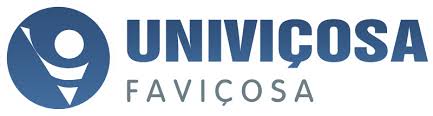 I CONCURSO DE PONTES DE PALITOOBS: PREENCHA A TABELA A SEGUIR CORRETAMENTE ANTES DE IMPRIMIR! LOGO APÓS, ASSINE E PROCURE A GESTÃO DO CURSO DE ENGENHARIA CIVIL PARA ENTREGAR ESTE DOCUMENTO E RECEBER O KIT COM OS MATERIAIS DISPONIBILIZADOS PARA A CONSTRUÇÃO DA PONTE.___________________________________________________________Assinatura do RepresentanteViçosa, _____ de _______________de 20181ESPAÇO DESTINADO AO REPRESENTANTENOMEMATRÍCULA12345